A MATSZ Akrobatikus torna szakágának ajánlása a versenyek megrendezéséhez a Covid 19 vírus időszak alatt.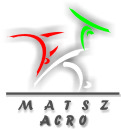 Kövessék az általános utasításokat:Ha ön, vagy a közvetlen környezetében valaki nem érzi magát jól, MARADJON OTTHON!Tartson távolságot!Mosson kezet és fertőtlenítsen gyakran!Kerülje a közvetlen kontaktust bárkivel!Az épületbe való belépéstől a távozásig kötelező a maszk (szájat-orrot eltakaró) viselése (8 évnél idősebbek számára).Ne érkezzen túl korán. Versenyblokkokban dolgozunk, ezért kérjük csak akkor érkezzen amikor az ön blokkja kezdődik. A napirend és indulási sorrend 1 héttel a verseny előtt elérhető lesz a honlapon.Kövesse a csoportja/zónája (résztvevők/nézők) jelzéseit. Tartsa tiszteletben a jelzéseket, kövesse az önkéntesek utasításait!Kerülje az érintkezést más csoportokkal és maradjon a számára kijelölt zónában. Kerülje az érintkezést a bírókkal, résztvevőkkel más egyesület edzőivel, tornászaival.Vegye figyelembe, hogy a helyi büfé korlátozásokkal élhet és lehet, hogy nem lesz elérhető a zóna, ahol a büfé található.Az edzők, szülők, nézők ne tartózkodjanak a tornászok öltözőjébe!Hozzon saját ételt/italtA nézőtérre TILOS belépni az edzők, tornászok és bírók számára!ÉrkezésHa van rá lehetőség a nézők és résztvevők külön bejáraton lépjenek az épületbe!Viseljen a maszkot! (8 évnél idősebbek)Verseny utánA versenyblokk után hagyja el a termet. Kerülje a szükségtelen érintkezést és csoportosulást a büfé területén, teremben, bejáratnál, parkolóban...Minden versenyblokk után a résztvevők zónájában takarítás és fertőtlenítés történik.EDZŐKRE VONATKOZÓ SZABÁLYOZÁSOKRegisztrációAz edzőknek a verseny előtt kell regisztrálniuk online formában.Maximum 2 edző/ klub / verseny blokk vehet részt, hogy ne haladja meg a terem kapacitását a jelenlévők létszáma.Szigorúan tilos változtatni a regisztrációnRegisztrálni 1 héttel a verseny előtt vasárnapig lehet az egyesület által megadott email címre.Az edzők ...:Emlékeztessék a tornászokat, hogy a lehető legkevesebb időt töltsék az öltözőben.Emlékeztessék a tornászokat, hogy az összes szükséges előkészületet otthon végezzék el (melegítő/verseny dressz felvétele, smink, tape-elés, stb.)Verseny ideje alattNem veheti le a maszkot segítségadásnál se, még akkor se, ha a tornásza 8 évnél fiatalabb.Segítségadás csak tényleg szükséges esetben, a tornász testi épségének megóvása érdekében történhetA verseny után egyből hagyja el az épületet, kivéve, ha van külön kijelölt hely a tornászoknak és edzőknek, de a maszkot akkor is viselje!Éremátadás 1-2-3Ha a tornásza/csapata/csoportja az első 3 hely valamelyikén végez akkor megvárhatja az eredményhirdetést.Oklevél mindenkinekOklevél átadásra ebben az esetben nincs lehetőség mert akkor túl sokan lennének egyszerre a talajon.Az okleveleket a versenyirodában lehet átvenni, amint az eredmény véglegessé vált!VERSENYZŐKRE VONATKOZÓ SZABÁLYOZÁSOKÖltözők használata:a tornászokat a lehető legkevesebb időt töltsék az öltözőbena tornászok az összes szükséges előkészületet otthon végezzék el (melegítő /verseny dressz felvétele, smink, tape-elés..stb.)Viselj maszkot (8 évnél idősebbek)Rögzítsd rendesen!Étel és ital nem kerül kihelyezésre a versenyzők számára (pl víz és narancs)Hozd a saját ételed/italod!Verseny ideje alattCsak akkor veheted le a maszkot amikor a melegítő, verseny talajon vagy. Amikor várakoznod kell a verseny ideje alatt, viseld a maszkot! (8 évnél idősebbek)A verseny után egyből hagyd el az épületet, kivéve, ha van külön kijelölt hely a tornászoknak, de a maszkot akkor sem veheted le!Éremátadás 1-2-3Az első 3 helyezett várhatja meg az eredményhirdetést!Viseld a maszkod az éremátadás alatt! (8évesnél idősebb személyek)Oklevél mindenkinekOklevél átadásra ebben az esetben nincs lehetőség mert akkor túl sokan lennének egyszerre a talajon.Az okleveleket a versenyirodában lehet átvenni, amint az eredmény véglegessé vált!BÍRÓKRA VONATKOZÓ SZABÁLYOZÁSOKÉtel és ajándék nem kerül kihelyezésre/átadásra a bírók számára higiéniai okokból, a covid-19 okán és hogy megpróbáljuk az extra költségeket lefaragni a versenyrendező számára.Hozza a saját ételét!Vizet és kávét szolgáltat a rendező a bírók számára, de ajánlott saját vizes palackot hozni.Verseny ideje alattHasználjon a saját tollat, írószert!Bírói értekezlet és szünet Mindig viseljen maszkot, csak evéshez iváshoz vegye le.Amikor nem pontoz, a kihelyezett részen várakozzon, ahol mindenki biztonságos távolságra van ültetve egymástól! Ne mozdítsa el a széket, asztalt!A szünetben egyenesen a bírói szobába menjen!Minden versenyblokk után takarítást és fertőtlenítést végez a rendező!BíráskodásMindig viseljen maszkot!A bírói helyek biztonságos távolságra lesznek egymástól!A bírói asztalok és tabletek fertőtlenítve lesznek minden használat után a szervező által!Verseny utánAz utolsó gyakorlat után, vagy azután, hogy engedélyt kap a vezető bírótól, azonnal hazamehNÉZŐKRE VONATKOZÓ SZABÁLYOZÁSOKVásárolja meg a jegyét előreA versenyrendezés célja, hogy lehetőséget biztosítsunk a tornászok számára a megmérettetéshez, függetlenül attól, hogy vannak e nézők vagy sem.A nézők száma függ a helyszín kapacitásától és a helyi önkormányzati korlátozásától. A versenyrendező feladata, hogy a nézők számát maximalizálja (PL. 1 néző/tornász) és lehetőség szerint előzetes regisztrációt biztosítson a belépéshez.Nézőként a jegyét előre vásárolja meg online formában (ha lehetséges és a versenyrendező ezt kivitelezni tudja, ezzel is csökkentve a sorbaállást, érintkezést)A versenyrendező számára ez az egyetlen bevételi forrás, amivel csökkentheti a versenyrendezés költségeit (Enélkül a verseny nem kerülhet megrendezésre). Ezért állítottuk fel a következő rendelkezéseket:A jegyek blokkonként értendők nem napi jegyek!Nincsen ingyen jegy 6 éves kor alatt vagy leadott nevek után. (Kivéve a 2 edző/blokk és a bíró)- A küzdőtérre, bírói/edzői/versenyzői zónába belépni tilos, csak úgy, mint az öltözőkbe!Verseny alattA verseny teljes ideje alatt kötelező a maszk viselése a 8 évesnél idősebb személyek számára. Tartsa tiszteletben a nézők számára fenntartott helyeket, így biztonságos távolságban tudnak ülni egymástól. Ne rendezze át a nézőteret, azért se, hogy a családtagokkal együtt ülhessen!Nem hagyhatja el a nézőteret fotózás, videózás okán sem! Ezt csak az ülőhelyéről teheti meg!Kérjük a szurkolás tapsolás formájában történjen.